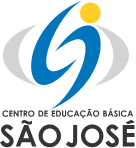 FUNDAÇÃO EDUCACIONAL CLAUDINO FRANCIO
    CENTRO DE EDUCAÇÃO BÁSICA SÃO JOSÉROTEIRO DE ESTUDOSSemana de 27 a 30 de abril de 2020TURMADISCIPLINA		ORIENTAÇÃO DE ESTUDOS 6º E.F.INGLÊSMódulo 04: Fazer as atividades da página 35,36,37 e 38. Para fazer a página 35 exercício 2 é preciso que o aluno assista o filme Paranorman. Logo após a realização das atividades fazer as atividades de homework 8, 9, 10, 11 e 12.6º E.F.PORTUGUÊSMódulo 2:  Resolução de atividades (págs.66 a 76). Acessar o conteúdo online no Portal Objetivo e assistir ao vídeo “Palavras II”. Tarefas 16 a 18 (págs. 93 a 98). 6º E.F.HISTÓRIAMÓDULO-4 4.2. A agricultura entra em cena págs. 46 a 53. Construir um mapa mental sobre o desenvolvimento da agricultura até os dias atuais.SUGESTÃO PARA PESQUISA:https://monografias.brasilescola.uol.com.br/agricultura-pecuaria/agricultura.htm 6º E.F.GEOGRAFIAMódulo 2 - Terra um planeta muito especial. Conteúdos: A biosfera, Litosfera, Hidrosfera, Atmosfera. Para aprofundar os conteúdos e auxiliar seus estudos acesse o link sugerido:A litosfera – Geosfera – Camadas da Terra – Ciências para criançashttps://www.youtube.com/watch?v=sd9GcZpXZ7k Tarefa: Realizar as atividades restantes como forma de revisar dos conteúdos. ARTERecorte e Colagem com Revistas – Positivo e Negativo – Silhuetashttps://www.youtube.com/watch?v=vIk27ig67Y4Ateliê e artesMATEMÁTICAMódulo 2: Leitura e resolução das páginas: 58 a 64; e Tarefa 9Sugestão: Vídeo aula disponível em: https://www.youtube.com/watch?v=SRQQ5P65F20CIÊNCIASMódulo 3: As Teias Alimentares – Leitura página 41. Atividade da página 42. Tarefa 6 – Conceitos Fundamentais da Ecologia – páginas: 57,58. Tarefa 7 – Ecologia Geral – páginas: 59, 60.LIMRealizar a leitura dos dois arquivos e  anotar os pontos principais. Benefícios da respiração consciente.https://drive.google.com/file/d/1h_5X3qESiMQITg66ychbTeUskp0fXiqF/view?usp=sharingAnsiedade que bicho é esse?https://drive.google.com/file/d/1y-JhdzEEkpZJXw7X-2ICaDwopVBcEeM8/view?usp=sharing7º E.F.INGLÊSAssistir o filme Uma noite no Museu e fazer as atividades das páginas 36, 37 e 38. Logo após fazer as atividades de homework dos conteúdos da apostila.7º E.F.PORTUGUÊS(Turma A – Manhã)Módulo 2: Resolução de atividades (págs. 67 a 83). Acessar o conteúdo online no Portal Objetivo e assistir aos vídeos “Ortografia IV e V”.  Tarefas 14 a 16 (págs.126 a 135).7º E.F.PORTUGUÊS(Turma B – Tarde)27/04/2020 - Módulo 2: Rever a videoaula no portal do Objetivo. Aula: A combinação de palavras (I) com a Professora: Andréa Castelaci Martins.  Para responder as questões das páginas 88 a 91. Tarefa 18 (pág. 139)http://tvweb3.unip.br/player/Transmissao?id=a5ad0602-ecde-4bd4-8a73-165becee53b0&instituto=objetivo&referencia=200205_AndreaMartins_LinguaPortuguesa_I_7Ano_AD28/04/2020 – Módulo 2: Assistir a videoaula no portal Objetivo: Aula: A combinação de palavras (II) com a  Professora: Andréa Castelaci Martins.  Para responder as questões das páginas 92 a 94. Tarefa 19 (pág. 141)http://tvweb3.unip.br/player/Transmissao?id=93a75505-4209-4c4f-8778-338e37f1f2cc&instituto=objetivo&referencia=200205_AndreaMartins_LinguaPortuguesa_II_7Ano_AD7º E.F.HISTÓRIAMÓDULO 3-Navegações pelo Pacífico- páginas 31 e 32. Construir um mapa mental estabelecendo as rotas pelo Pacífico. Quais eram os países envolvidos? O que buscavam? Como ocorreu essa corrida pelo Oceano?SUGESTÃO PARA PESQUISA: https://www.sohistoria.com.br/ef2/navegacoes/7º E.F.GEOGRAFIAMódulo 1 e 2 revisão. Para aprofundar os conteúdos e auxiliar seus estudos acesse os links sugeridos: - Grandes Navegações | A Mansão Maluca do Professor Ambrósiohttps://www.youtube.com/watch?v=TMHMpH1YQyM- Os Indígenas - Raízes do Brasil #1https://www.youtube.com/watch?v=cQkA5PDow2s- Os Portugueses - Raízes do Brasil #2https://www.youtube.com/watch?v=HfaeWT6qZl0- Os Africanos - Raízes do Brasil #3https://www.youtube.com/watch?v=fGUFwFYx46s- Evolução do Território Brasileirohttps://www.youtube.com/watch?v=6JugVFF3SM0&t=53s- Qual é o extremo Norte do Brasil? • IBGE Explicahttps://www.youtube.com/watch?v=EyPzFjoIJGgTarefa: Realizar as atividades restantes como forma de revisar dos conteúdos. Obs: Usar os mapas de apoio no final da apostila.7º E.F.ARTERecorte e Colagem com Revistas – Positivo e Negativo – Silhuetashttps://www.youtube.com/watch?v=vIk27ig67Y4Ateliê e artes7º E.F.MATEMÁTICAMódulo 3: Leitura e resolução das páginas: 69 a 74 e tarefa 8.Sugestão: Vídeo aula disponível em: https://www.youtube.com/watch?v=P3YIiKk0d-M7º E.F.CIÊNCIASMódulo 5: Terra e universo – Composição do ar – Leitura das páginas:36 a 39. Fazer as atividades das páginas: 40,41.7º E.F.LIMRealizar a leitura dos dois arquivos e  anotar os pontos principais. Benefícios da respiração consciente.https://drive.google.com/file/d/1h_5X3qESiMQITg66ychbTeUskp0fXiqF/view?usp=sharingAnsiedade que bicho é esse?https://drive.google.com/file/d/1y-JhdzEEkpZJXw7X-2ICaDwopVBcEeM8/view?usp=sharing8º E.F. INGLÊSMódulo 04: Fazer a tradução do texto da página 31 no caderno, fazer as atividades da página 33. Fazer um resumo em inglês das páginas 34 e 35 no caderno e atividades da apostila da página 36. Logo após assistir o filme Invictus e responder as páginas 37 e 38. Fazer os exercícios extras e as atividades de homework restantes.8º E.F. PORTUGUÊSMódulo 2: Leitura e resolução de atividades (págs. 61 a 75). Acessar o conteúdo online no Portal Objetivo e assistir aos vídeos “Sons e significados II e II” e “Imagens” Tarefas 16 e 17 (págs. 115 a 118).8º E.F. HISTÓRIAMÓDULO 5 - Pesquisa sobre a política e a economia no Brasil de 1789 a 1820.SUGESTÃO DE PESQUISA:https://www.unicamp.br/iel/memoria/base_temporal/Historia/historia.htmhttps://www.grupoescolar.com/pesquisa/processo-de-independencia.htmlhttps://www.grupoescolar.com/pesquisa/processo-de-independencia.html8º E.F. GEOGRAFIAMódulo 2 – A Terra e suas paisagens.  Realizar as atividades das páginas 51, 52, 53, 54, 55 e 57 e do caderno de Tarefas como formas de revisar os conteúdos. Observação: -Buscar os vídeos de apoio das aulas anteriores para rever os conteúdos.-Anotar as possíveis dúvidas para serem esclarecidas posteriormente.8º E.F. ARTERecorte e Colagem com Revistas – Positivo e Negativo – Silhuetashttps://www.youtube.com/watch?v=vIk27ig67Y4Ateliê e artes8º E.F. MATEMÁTICAMódulo 3: Leitura e resolução das páginas 66 a 71.8º E.F. CIÊNCIASMódulo 4: Terra e Universo – Realizar o Laboratório 5 – Movimentos da Terra e suas consequências, páginas 60, 61,62 e 63. 8º E.F. LIMRealizar a leitura dos dois arquivos e  anotar os pontos principais. Benefícios da respiração consciente.https://drive.google.com/file/d/1h_5X3qESiMQITg66ychbTeUskp0fXiqF/view?usp=sharingAnsiedade que bicho é esse?https://drive.google.com/file/d/1y-JhdzEEkpZJXw7X-2ICaDwopVBcEeM8/view?usp=sharing9º E.F. INGLÊSMódulo 04: Fazer a tradução do texto da página 35, as atividades das páginas 36,37 e 38. Logo após assistir o filme Marley e Eu, e fazer as atividades das páginas 39 e 40. Fazer as atividades extras das páginas 41 e 42, fazer as atividades de homework restantes.9º E.F. PORTUGUÊSRealizar leitura e resolução das atividades do Módulo 1 (págs. 49 a 60).9º E.F. HISTÓRIAMÓDULO 2 -2.5. Resistências urbanas: tensões nas cidades pág. 54. Construir um mapa mental sobre a Revolta da Vacina: com contexto histórico político e social.SUGESTÃO DE PESQUISA:https://portal.fiocruz.br/noticia/revolta-da-vacina-2https://www.nexojornal.com.br/expresso/2020/04/05/A-Revolta-da-Vacina-e-os-limites-do-Estado-em-crises-sanit%C3%A1rias9º E.F. GEOGRAFIAMódulo 2 - Europa População e Geopolítica; questões econômicas e demográficas. Atividades 51, 57,60, 64,66 e 71.Realizar as atividades do Caderno de Tarefas como forma de revisar e relembrar os conteúdos. Movimentos migratórios http://tvweb3.unip.br/player/Transmissao?id=e4adfa82-673d-4747-832d-80772f6740fd&instituto=objetivo&referencia=200302_AlexandraFigueiredo_Geografia_XIII_9Ano_ADA geopolítica no continente europeu http://tvweb3.unip.br/player/Transmissao?id=4dcdf4eb-f892-44ed-bcf0-5dab25c876a0&instituto=objetivo&referencia=200302_AlexandraFigueiredo_Geografia_XIV_9Ano_ADA influência econômica http://tvweb3.unip.br/player/Transmissao?id=6118a635-4705-4be9-8cb1-e1543fd63215&instituto=objetivo&referencia=200302_AlexandraFigueiredo_Geografia_XV_9Ano_ADA influência cultural http://tvweb3.unip.br/player/Transmissao?id=8355344f-156d-466b-9531-72e3c2c8bf25&instituto=objetivo&referencia=200302_AlexandraFigueiredo_Geografia_XVI_9Ano_ADA influência militar http://tvweb3.unip.br/player/Transmissao?id=47907079-379a-4b49-a382-76b9fd707b2d&instituto=objetivo&referencia=200302_AlexandraFigueiredo_Geografia_XVII_9Ano_AD9º E.F. ARTERecorte e Colagem com Revistas – Positivo e Negativo – Silhuetashttps://www.youtube.com/watch?v=vIk27ig67Y4Ateliê e artesCIÊNCIAS (QUÍ)Módulo 5: Páginas 56 a 58 (Leitura e estudo com auxílio de videoaula do portal Objetivo). Atividade disponibilizada em PDF no site CEBSJ. (Desenvolver atividades, exercícios).CIÊNCIAS (FÍS)Módulo 3: Páginas 29 a 42 (Leitura e estudo com auxílio de videoaula do portal Objetivo). Atividades - Páginas 32, 38, 39, 41, 71, 73, 74 (Desenvolver atividades, exercícios).LIMRealizar a leitura dos dois arquivos e  anotar os pontos principais. Benefícios da respiração consciente.https://drive.google.com/file/d/1h_5X3qESiMQITg66ychbTeUskp0fXiqF/view?usp=sharingAnsiedade que bicho é esse?https://drive.google.com/file/d/1y-JhdzEEkpZJXw7X-2ICaDwopVBcEeM8/view?usp=sharing1ª SÉRIE E.M.INGLÊSMódulo 15: Fazer a tradução do texto no caderno e as atividades das páginas 405 até 407.Módulo 16: Fazer as atividades das páginas 408 até 411. Resolver o TC (tarefa complementar).1ª SÉRIE E.M.PORTUGUÊSFrente 1: Módulos finalizados.Frente 2: Estudar os Módulos 9, 10, 11 e 12, realizando as atividades das págs. 386 a 399.Frente 3: Estudar os Módulos 23 e 24, exercitando o aprendizado através das atividades práticas referentes a eles. Já em relação ao módulo 21, que envolve a produção textual, os alunos devem realizar a prática de redação que o módulo propõe, sempre com base no que for solicitado pelo enunciado.1ª SÉRIE E.M.HISTÓRIALer o módulo 16, assistir os vídeos e construir um mapa mental sobre o Baixo Império Romano.SUGESTÃO DE VIDEO:MÓDULO-16Baixo Império Romano • Crise • Colonato • Invasões Bárbaras • Cristianismo; Edito de Milão •Tessalônicahttps://www.youtube.com/watch?v=4nsJaB1wF5shttps://www.sohistoria.com.br/ef2/roma/p3.php1ª SÉRIE E.M.GEOGRAFIARealizar todas as Tarefas Complementares e Atividades Propostas como forma de revisar os conteúdos dos seguintes Módulos*:Módulo 1 – AstronomiaMódulo 2 – O Sistema Solar e a TerraMódulo 3 – Movimentos da Terra e suas consequênciasMódulo 4 – Orientação e localização geográficaMódulo 5 – Fusos horáriosMódulo 6 – Necessidade da utilização dos fusos no BrasilMódulo 7 – Noções de Cartografia – escala e projeçõesMódulo 8 – Cartografia TemáticaMódulo 9 – Sistemas socioeconômicosMódulo 10 – Globalização e países emergentesMódulo 11 – AméricaMódulo 12 – Quadro natural da AméricaMódulo 13 – Quadro natural: climaMódulo 14 – Quadro natural: formações vegetaisMódulo 15 – Quadro demográfico da AméricaMódulo 16 – Aspectos humanos da América Latina*Todas as vídeoaulas para revisão estão disponíveis no Portal Objetivo em: Conteúdos on-line ao final do módulo.1ª SÉRIE E.M.FÍSICAMódulo 23 (págs. 153 a 155): Atividades das páginas 153 e 155; Tarefa complementar (“tarefão”) referente ao módulo 23. Módulo 24 (págs. 156 a 160): Fazer a leitura e análise das páginas 156 a 158. Resolver as atividades das páginas 159 e 160; Tarefa complementar (“tarefão”) referente ao módulo 24. Para melhor entendimento sugere-se assistir a vídeo aula. Link de acesso https://www.youtube.com/watch?v=ATnxMuB6U4IBIOLOGIAF1 – Encerrada. Estudar e assistir as videoaulas disponíveis em http://cebsj.com.br/pagina/7--videoaulas.F2 – Encerrada. Estudar e assistir as videoaulas disponíveis em http://cebsj.com.br/pagina/7--videoaulas.QUÍMICAFrente II – Módulo 12, 13, 14, 15 (Leitura e estudo com auxílio de vídeo aula do portal objetivo). TC (Tarefa complementar) - Frente II – Módulos 12, 13, 14, 15 (Desenvolver atividades, exercícios).2ª SÉRIE E.M.INGLÊSMódulo 15: Fazer a tradução de texto da página 525 no caderno e as atividades das páginas 526 até 528.Módulo 16: Fazer as atividades e resolver o TC (tarefa complementar).2ª SÉRIE E.M.PORTUGUÊSFrente 1: Módulos finalizados;Frente 2: Estudar os Módulos 10, 11, 12 e 13, realizando as atividades das págs. 457 a 470.Frente 3: Realizar leitura, estudo e prática (exercícios) dos Módulos 23 (págs. 400 a 404) e 24 (págs. 421 a 422). No que se refere ao módulo de produção textual, o 21, os alunos devem realizar a prática de redação que cada o módulo propõe, sempre com base no que for solicitado pelo enunciado.2ª SÉRIE E.M.HISTÓRIAFRENTE 1-LEITURA DE CADA MÓDULO; REALIZAR AS ATIVIDADES, ANOTAR AS  DÚVIDAS.SUGESTÃO DE VIDEOAULAS DO PORTAL OBJETIVO - AULAS ON-LINE:MÓDULO-13 http://tvweb3.unip.br/player/Transmissao?id=2dafda3a-7bb9-4006-997b-62ad3e6c5b47&instituto=objetivo&referencia=200206_RicardoCarlo_Historia_I_2Serie_ADhttp://tvweb3.unip.br/player/Transmissao?id=b00feaef-ae42-4eda-805d-3e4b8170e1d1&instituto=objetivo&referencia=200206_RicardoCarlo_Historia_II_2Serie_ADMÓDULO-14http://tvweb3.unip.br/player/Transmissao?id=a73ed114-1c4c-4330-81ed-dc02dd7465b1&instituto=objetivo&referencia=200206_RicardoCarlo_Historia_III_2Serie_ADhttp://tvweb3.unip.br/player/Transmissao?id=0344914b-f77e-41e3-a362-c2cac5908b8f&instituto=objetivo&referencia=200206_RicardoCarlo_Historia_IV_2Serie_ADMÓDULO-15 http://tvweb3.unip.br/player/Transmissao?id=54850396-00ea-4e1e-97a1-9dc695a17bf6&instituto=objetivo&referencia=200206_RicardoCarlo_Historia_V_2Serie_ADhttp://tvweb3.unip.br/player/Transmissao?id=94d90172-102f-4cec-8d64-adfcb6c68680&instituto=objetivo&referencia=200206_RicardoCarlo_Historia_VI_2Serie_ADFRENTE 2 -  OK2ª SÉRIE E.M.GEOGRAFIARealizar todas as Tarefas Complementares e Atividades Propostas como forma de revisar os conteúdos dos seguintes Módulos*:Módulo 21 – Atividade pecuária https://tvweb3.unip.br/player/importacao/index/?instituto=objetivo&midia=http%3a%2f%2f200.196.224.211%2fvideo%2ftvweb%2fobjetivo%2fcolegio%2fead%2fauladigital%2fbandalarga%2f150730_iveteramirez_geografia_v_2serie_ad.ism%2fmanifestMódulo 22 – Principais rebanhos https://tvweb3.unip.br/player/importacao/index/?instituto=objetivo&midia=http%3a%2f%2f200.196.224.211%2fvideo%2ftvweb%2fobjetivo%2fcolegio%2fead%2fauladigital%2fbandalarga%2f160315_iveteramirez_geografia_iv_2serie_ad.ism%2fmanifestMódulo 23 – Os agronegócios e os agriclusters:https://tvweb3.unip.br/player/importacao/index/?instituto=objetivo&midia=http%3a%2f%2f200.196.224.211%2fvideo%2ftvweb%2fobjetivo%2fcolegio%2fead%2fauladigital%2fbandalarga%2f160315_iveteramirez_geografia_v_2serie_ad.ism%2fmanifestMódulo 24 – A questão dos subsídios agropecuários, a OMC e Comércio Mundial https://tvweb3.unip.br/player/importacao/index/?instituto=objetivo&midia=http%3a%2f%2f200.196.224.211%2fvideo%2ftvweb%2fobjetivo%2fcolegio%2fead%2fauladigital%2fbandalarga%2f160315_iveteramirez_geografia_vi_2serie_ad.ism%2fmanifest*Todas as vídeoaulas para revisão estão disponíveis no Portal Objetivo em: Conteúdos on-line ao final do módulo.2ª SÉRIE E.M.FÍSICAFRENTE 2Módulo 14 (págs. 220 a 222): Atividades das páginas 220 a 222; Tarefa complementar (“tarefão”) referente ao módulo14. Módulo 15 (págs. 223 a 225): Atividades das páginas 223 a 225; Tarefa complementar (“tarefão”) referente ao módulo15. Para melhor entendimento assista a aula do linkhttps://www.youtube.com/watch?v=7ZyFvYqGs6k. BIOLOGIAF1 – Módulo para estudar 16. Fazer resumo no caderno. Fazer exercícios apostila. F2 – Módulos para estudar: 6,7 e 8. Fazer resumo no caderno. Fazer exercícios dos módulos 5.Assistir em https://www.youtube.com/watch?v=dOKH32-jbHQ.QUÍMICAFrente II – Módulos 11, 12, 13 (Leitura e estudo com auxílio de vídeo aula do portal Objetivo). TC - Frente II – Módulos 11, 12, 13 (Desenvolver atividades, exercícios).3ª SÉRIE E.M.INGLÊSMódulo 09: Fazer as atividades das páginas 29 e 30.Módulo 10: Assista as seguintes videoaulas:https://www.youtube.com/watch?v=eVMi7X7k_Es  https://youtu.be/5EDhw1vCmzs  e https://youtu.be/wXTTQFQL4JE . Logo após fazer as atividades da página 32 e fazer o TC (tarefão).3ª SÉRIE E.M.PORTUGUÊSFrente 1: Módulos 10 (págs. 34 a 37).Frente 2: Módulos 12 (págs. 80 a 85), 13 (págs. 86 a 90), 14 (págs. 91 a 94) e 15 (págs. 95 a 98). Frente 3: Realizar todas as atividades do módulo 10 (págs. 147 a 149).Frente 4: Módulos 8 (págs. 203 a 207), 9 (págs. 208 a 211) e 10 (págs. 213 a 216). Obs.: Realizar leitura, estudo e prática (exercícios), com foco nas págs. indicadas.3ª SÉRIE E.M.HISTÓRIAHISTÓRIA - LEITURA DE CADA MÓDULO; REALIZAR AS ATIVIDADES, ANOTAR AS DÚVIDAS.SUGESTÃO DE VIDEOAULAS DO PORTAL OBJETIVO - AULAS ON-LINE:FRENTE 1MÓDULO-13http://tvweb3.unip.br/player/Transmissao?id=2dafda3a-7bb9-4006-997b-62ad3e6c5b47&instituto=objetivo&referencia=200206_RicardoCarlo_Historia_I_2Serie_ADhttp://tvweb3.unip.br/player/Transmissao?id=b00feaef-ae42-4eda-805d-3e4b8170e1d1&instituto=objetivo&referencia=200206_RicardoCarlo_Historia_II_2Serie_ADMÓDULO-14http://tvweb3.unip.br/player/Transmissao?id=a73ed114-1c4c-4330-81ed-dc02dd7465b1&instituto=objetivo&referencia=200206_RicardoCarlo_Historia_III_2Serie_ADhttp://tvweb3.unip.br/player/Transmissao?id=0344914b-f77e-41e3-a362-c2cac5908b8f&instituto=objetivo&referencia=200206_RicardoCarlo_Historia_IV_2Serie_ADMÓDULO-15http://tvweb3.unip.br/player/Transmissao?id=54850396-00ea-4e1e-97a1-9dc695a17bf6&instituto=objetivo&referencia=200206_RicardoCarlo_Historia_V_2Serie_ADhttp://tvweb3.unip.br/player/Transmissao?id=94d90172-102f-4cec-8d64-adfcb6c68680&instituto=objetivo&referencia=200206_RicardoCarlo_Historia_VI_2Serie_ADFRENTE 2 – OK3ª SÉRIE E.M.GEOGRAFIALEITURA DE CADA MÓDULO; REALIZAR AS ATIVIDADES, ANOTAR AS DÚVIDAS.OBS: Importante realizar as atividades.SUGESTÃO DE VIDEOAULAS DO PORTAL OBJETIVO - AULAS ON-LINE:FRENTE 1- OKFRENTE 2- OKFRENTE 3MÓDULO-15http://tvweb3.unip.br/player/Transmissao?id=605d8b1c-02fe-468f-ac0e-42a4d3d75b0e&instituto=objetivo&referencia=190402_SergioNunes_Geografia_V_3Serie_ADhttp://tvweb3.unip.br/player/Transmissao?id=f74136d2-6f40-45c0-81cd-a756f941ea0d&instituto=objetivo&referencia=200403_SergioNunes_Geografia_V_3Serie_ADMÓDULO-16http://tvweb3.unip.br/player/Transmissao?id=680b99e9-2010-4dfc-865d-efe29cb819bf&instituto=objetivo&referencia=190402_SergioNunes_Geografia_VI_3Serie_ADhttp://tvweb3.unip.br/player/Transmissao?id=e3a14231-3e5b-4d00-a16a-129dfafe2774&instituto=objetivo&referencia=200403_SergioNunes_Geografia_VI_3Serie_ADhttp://tvweb3.unip.br/player/Transmissao?id=ea52b897-d372-42df-9e3b-31758ea90d54&instituto=objetivo&referencia=200403_SergioNunes_Geografia_VII_3Serie_ADhttps://tvweb3.unip.br/player/Transmissao?id=0321f0e0-1192-41c8-8501-92d981f60882&instituto=objetivo&referencia=200407_SergioNunes_Geografia_I_3Serie_ADhttps://tvweb3.unip.br/player/Transmissao?id=02e70828-b226-4b91-8827-b03c3f5b6899&instituto=objetivo&referencia=200407_SergioNunes_Geografia_II_3Serie_AD3ª SÉRIE E.M.ATUALIDADESACESSAR YOU TUBE VÍDEO: TRUMP- E LEGISLAÇÃO DE SAÚDE NORTE AMERICANA.https://www.youtube.com/watch?v=LUHtfmA3I5U&t=47sSAÚDE NO BRASIL E LEGISLAÇÃOhttps://www.youtube.com/watch?v=ya9_TYmG4PYPRINCIPAIS NOTÍCIAS DE FEVEREIRO:https://drive.google.com/file/d/1d89ggJ067W-wKw_63-3JdjtSFavOBX67/viewOUMaterial de apoio: http://bit.ly/gabaritando_Atualidades3ª SÉRIE E.M.FÍSICAFRENTE 3Módulo 20 (págs. 163 a 166): Ler as definições da página 163; Atividades das páginas 164 e 166; Tarefa complementar (“tarefão”) referente ao módulo 20. Para melhor entendimento sugere-se assistir a videoaula, Link de acesso https://www.youtube.com/watch?v=tlPNRa4_0jsBIOLOGIAFrente 1Módulo para estudar: 10.  Fazer resumo caderno. Fazer os exercícios. Frente 2Módulo para estudar: 9 e 10. Fazer resumo no caderno. Exercícios para fazer: módulo 9 e 10.Assistir em https://www.youtube.com/watch?v=dOKH32-jbHQ. (segregação independente)Frente 3Módulo para estudar: 10. Fazer resumo caderno. Exercícios para fazer: módulo 10.Frente 4Encerrada. Estudar e assistir as videoaulas disponíveis em http://cebsj.com.br/pagina/7--videoaulas.QUÍMICAFrente IV – Módulo 1,2,3,4,5,6,7,8,9,10 (Leitura e estudo com auxílio de vídeo aula do portal objetivo). (Desenvolver atividades, exercícios).